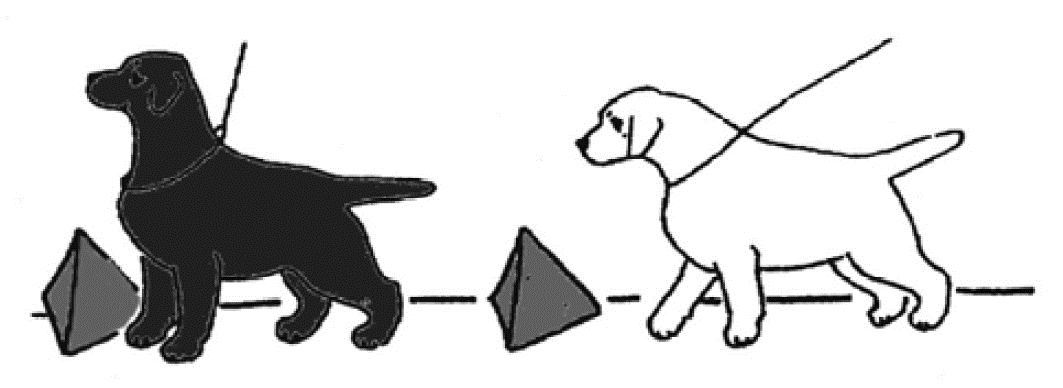  PUPPY AND VETERAN SHOWLabradorinnoutajille28.10.2017 Orimattila (Nikke-Areena, Viljamaantie 4)Tuomarit:Leena Jyrkinen, kennel Birchbrook's (nartut)Tiina-Loviisa Rönkkö, kennel Mocnys (urokset)Kilpailuluokka määräytyy koiran iän mukaan näyttelypäivänä. Luokat näet alla olevasta lomakkeesta.Pariluokkaan ja Senior Handler-kilpailuun (yli 30-vuotiaat handlerit) voi ilmoittautua myös näyttelypakalla.Rokotusmääräykset:Näyttelyssä noudatetaan Suomen Kennelliiton hyväksymiä rokotusmääräyksiä.Ilmoittautumiset:3.10.2017 mennessä postitse oheista lomaketta käyttäen osoitteeseen:P&V Show 2017 / Rea SjöbergMäntytie 12,49460 Haminainfo.puppyandveteran@gmail.com TAI sähköpostitse: info.puppyandveteran@gmail.comninfofo.puppyandveteran@gmail.com    Aihe: Ilmoittautuminen P&V ShowhunViestikenttään kirjoitetaan ainoastaan seuraavat tiedot:     	Sukupuoli, kilpailuluokka,      	koiran virallinen nimi (titteleineen),rekisterinumero, s. syntymäaika, väri   	   i: isän virallinen nimi(ei titteleitä), e: emän virallinen nimi,	   kasvattajan nimi, omistajan nimi & postitoimipaikka	ESIM: ”Narttu, luokka 7	FI JVA Tawastway’s Luna Negra FIN17242/06,	s.21.2.2006, musta i.Fabracken Pioneer e. Tawastway’s Ain’t No Saint,	kasv. Päivi Hoffren, om. Heidi Aaltola, Vantaa”Tiedustelut: info.puppyandveteran@gmail.comOSALLISTUMISMAKSU: 23 EUR/koira (sisältää luettelon), saman omistajan 2. jne koira 20 EUR, yli 10-vuotiaat veteraanit ilmaiseksi. Maksetaan Labradorinnoutajakerhon tilille NORDEA FI69 1026 3000 4134 11. HUOM! Käytä maksettaessa viitenumeroa 2082. Vain maksukuitilliset, mallin mukaiset ilmoittautumiset huomioidaan.Ilmoittauduttuasi näyttelysihteeri lähettää sähköpostiisi vahvistuksen.Aikataulu, numerolappu ym lähetetään noin viikkoa ennen näyttelyä.TERVETULOA!ILMOITTAUTUMISLOMAKE	PUPPY AND VETERAN SHOWLuokat (rastita luokat, joihin koira osallistuu, iällä tarkoitetaan ikää näyttelypäivänä):____Luokka 1  16.5.2017-23.6.2017 syntyneet____Luokka 2  19.3.2017-15.5.2017 syntyneet____Luokka 3  19.12.2016-18.3.2017 syntyneet____Luokka 4 19.9.2016-18.12.2016 syntyneet____Luokka 5  19.6.2016-18.9.2016 syntyneet____Luokka 6 veteraanit 7v. mutta ei 10 v. täyttäneet____Luokka 7 yli 10 vuotiaat veteraanit_____Pariluokka: 2 mahdollisimman samannäköistä koiraa samalla esittäjällä____Senior Handler: esittäjän minimi-ikä 30 v.Pariluokka ja Senior Handler ovat maksuttomia ja niihin voi ilmoittautua näyttelypaikalla.Ilmoittaja vastaa antamiensa tietojen oikeellisuudesta.Päiväys:	Allekirjoitus: Labradorinnoutajakerho ry Labrador Retrieverklubben rfTitteli(t):Titteli(t):Titteli(t):Titteli(t):Titteli(t):Titteli(t):Titteli(t):Koiran nimi:Koiran nimi:Koiran nimi:Koiran nimi:Koiran nimi:Koiran nimi:Koiran nimi:Rek.nro:uros:narttu:narttu:synt.aika:synt.aika:väri:Koiran isä:Koiran isä:Koiran isä:Koiran isä:Koiran isä:Koiran isä:Koiran isä:Koiran emä:Koiran emä:Koiran emä:Koiran emä:Koiran emä:Koiran emä:Koiran emä:Kasvattaja:Kasvattaja:Kasvattaja:Kasvattaja:Kasvattaja:Postitoimipaikka:Postitoimipaikka:Omistaja:Omistaja:Omistaja:Omistaja:Omistaja:Omistaja:Omistaja:Osoite:Osoite:Osoite:Osoite:Osoite:Osoite:Osoite:Postinro ja –toimipaikka:Postinro ja –toimipaikka:Postinro ja –toimipaikka:Postinro ja –toimipaikka:Postinro ja –toimipaikka:Postinro ja –toimipaikka:Postinro ja –toimipaikka:Puhelin:Puhelin:Puhelin:Sähköposti:Sähköposti:Sähköposti:Sähköposti: